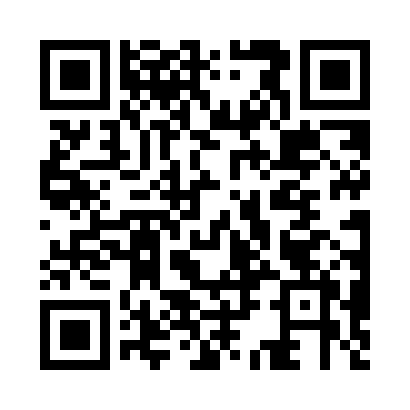 Prayer times for Mos, PortugalMon 1 Apr 2024 - Tue 30 Apr 2024High Latitude Method: Angle Based RulePrayer Calculation Method: Muslim World LeagueAsar Calculation Method: HanafiPrayer times provided by https://www.salahtimes.comDateDayFajrSunriseDhuhrAsrMaghribIsha1Mon5:347:091:316:017:539:232Tue5:327:081:316:017:549:243Wed5:307:061:306:027:559:264Thu5:287:041:306:037:569:275Fri5:267:031:306:047:579:286Sat5:247:011:296:047:589:307Sun5:226:591:296:058:009:318Mon5:206:581:296:068:019:339Tue5:186:561:296:068:029:3410Wed5:166:551:286:078:039:3511Thu5:146:531:286:088:049:3712Fri5:126:511:286:098:059:3813Sat5:106:501:286:098:069:4014Sun5:086:481:276:108:079:4115Mon5:066:471:276:118:089:4316Tue5:046:451:276:118:099:4417Wed5:026:431:276:128:119:4518Thu5:006:421:266:138:129:4719Fri4:586:401:266:138:139:4820Sat4:566:391:266:148:149:5021Sun4:556:371:266:158:159:5122Mon4:536:361:266:158:169:5323Tue4:516:341:256:168:179:5424Wed4:496:331:256:178:189:5625Thu4:476:311:256:178:199:5826Fri4:456:301:256:188:209:5927Sat4:436:291:256:198:2110:0128Sun4:416:271:256:198:2310:0229Mon4:396:261:246:208:2410:0430Tue4:376:251:246:208:2510:05